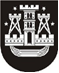 KLAIPĖDOS MIESTO SAVIVALDYBĖS TARYBASPRENDIMASDĖL PRITARIMO JUNGTINĖS VEIKLOS SUTARČIAI 2013-02-07  Nr.  T2-30KlaipėdaVadovaudamasi Lietuvos Respublikos vietos savivaldos įstatymo  (Žin., 1994, Nr. 55-1049; 2008, Nr. 113-4290, Nr. 137-5379; 2009, Nr. 77-3165; 2010, Nr. 25-1177, Nr. 51-2480, Nr. 86-4525; 2011, Nr. 52-2504) 5 straipsnio 3 dalimi, Klaipėdos miesto savivaldybės taryba nusprendžia:Pritarti Jungtinės veiklos sutarčiai tarp Klaipėdos rajono savivaldybės administracijos ir Klaipėdos miesto savivaldybės administracijos (pridedama).Pavesti Klaipėdos miesto savivaldybės administracijos direktorei Juditai Simonavičiūtei pasirašyti Jungtinės veiklos sutartį.Savivaldybės meras Vytautas Grubliauskas